                               POZVÁNKA                        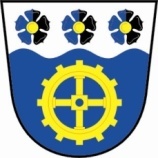 NA  2 . VEŘEJNÉ ZASEDÁNÍ ZASTUPITLSTVA OBCE TEPLIČKAkteré se bude konat v pondělí dne  11. 3.  2019 od  19 -ti hodinPROGRAM:1. projednat nájem nebytových prostor - hospůdky2. projednání inventura za rok 2018 3. projednání úpravy vodorovného a svislého značení v obci  Teplička4.  projednat a naplánovat kácení v obci5. projednat stanovisko k dokumentaci (realizace přestavby stávajícího dvojitého vedení)6. projednat pacht. p.č. 2567. různéV Tepličce dne  28.2 .2019										starostkaHana BartošováVyvěšeno dne    28.2  .2019                                              Sejmuto dne 11.3   .2019